Graphic Organizer for Essay Paragraph 1: Introduction Thesis Statement (everything in this box)Main Idea /Argument: ________________________________________________________________________________________________________________________________________________________________________________________Supporting Statement(reasons):A)______________________________________________________________________________________________________________________________________________________________________________________B)______________________________________________________________________________________________________________________________________________________________________________________C)______________________________________________________________________________________________________________________________________________________________________________________Concluding sentence: This (replace with thesis argument)_______________________________________________ _________________________________________________________________________________________________ can be seen/proven in the following paragraphs below. Identifying a Thesis in a FilmIdentifying a Thesis in a FilmWatch the video Blind by Yukihiro Shoda (https://www.youtube.com/watch?v=E2SgonaD4U0 )Work with a partner to brainstorm a thesis. Use the sentence pattern described above.Think about reasons, evidence and details.Make notes.Individually, fill out a graphic organizer with the thesis and supporting reasons/evidence.RESPOND to the video. Write a paragraph which describes your answer to the question Do you agree with the thesis in the video? Why/Why Not?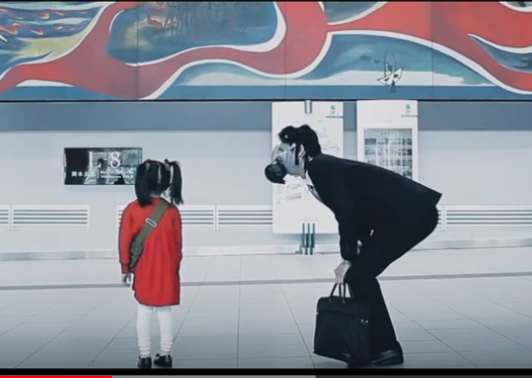 Film NOTES:Film NOTES:RESPONSE:     Do you agree with the thesis in the video? Why/Why Not? (1-2 paragraphs maximum)